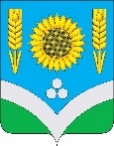 СОВЕТ НАРОДНЫХ ДЕПУТАТОВ РОССОШАНСКОГОМУНИЦИПАЛЬНОГО РАЙОНА ВОРОНЕЖСКОЙ ОБЛАСТИРЕШЕНИЕ37 сессииот 27 июля 2022 года   № 274                       г.РоссошьОб итогах исполнения бюджетаРоссошанского муниципальногорайона за 1 полугодие 2022 года          В соответствии с бюджетным кодексом Российской Федерации, Положением «О бюджетном процессе в Россошанском муниципальном районе Воронежской области», утверждённым решением сессии Совета народных депутатов муниципального района от 26.02.2020 г. № 105, Совет народных депутатов Россошанского муниципального районаРЕШИЛ:Информацию об итогах исполнения бюджета Россошанского муниципального района за 1 полугодие 2022 года  принять к сведению.Глава Россошанского муниципального района                                                                       В.М. СисюкИСПОЛНЕНИЕ РАЙОННОГО БЮДЖЕТАИСПОЛНЕНИЕ РАЙОННОГО БЮДЖЕТАИСПОЛНЕНИЕ РАЙОННОГО БЮДЖЕТАИСПОЛНЕНИЕ РАЙОННОГО БЮДЖЕТАИСПОЛНЕНИЕ РАЙОННОГО БЮДЖЕТАИСПОЛНЕНИЕ РАЙОННОГО БЮДЖЕТАИСПОЛНЕНИЕ РАЙОННОГО БЮДЖЕТАРоссошанского муниципального района на 01.07.2022г.Россошанского муниципального района на 01.07.2022г.Россошанского муниципального района на 01.07.2022г.Россошанского муниципального района на 01.07.2022г.Россошанского муниципального района на 01.07.2022г.Россошанского муниципального района на 01.07.2022г.Россошанского муниципального района на 01.07.2022г.    тыс.руб.Наименование показателейУтвержденный план на 2022гУточненный план на 2022гИсполнено% исполнения к уточн плануОтклонениеНАЛОГОВЫЕ  ДОХОДЫ591 085,0591 085,0285 180,048,2-305 905,0Налог на доходы физических лиц500 000,0500 000,0221 420,944,3-278 579,1Акцизы по подакцизным товарам (продукции), производимым на территории Российской Федерации31 078,031 078,016 830,654,2-14 247,4Налог, взимаемый в связи с применением упрощенной системы налогообложения19 000,019 000,010 714,756,4-8 285,3Единый налог на вмененный доход для отдельных видов деятельности0,00,061,40,061,4Единый сельскохозяйственный налог21 839,021 839,023 423,3107,31 584,3Налог, взимаемый в связи с применением патентной системой налогообложения12 000,012 000,08 358,669,7-3 641,4Налог на игорный бизнес168,0168,063,037,5-105,0ГОСУДАРСТВЕННАЯ ПОШЛИНА7 000,07 000,04 307,561,5-2 692,5 НЕНАЛОГОВЫЕ ДОХОДЫ102 930,0102 936,849 003,647,6-53 933,2Доходы, получаемые в виде арендной либо иной платы за передачу в возмездное пользование государственного и муниципального имущества (за исключением имущества бюджетных и автономных учреждений, а также имущества государственных и муниципальных унитарных предприятий, в том числе казенных)37 897,037 897,011 258,429,7-26 638,6Прочие доходы от использования имущества и прав, находящихся в государственной и муниципальной собственности (за исключением имущества бюджетных и автономных учреждений, а также имущества государственных и муниципальных унитарных предприятий, в том числе казенных)0,0475,0232,649,0-242,4Плата за негативное воздействие на окружающую среду11 500,011 500,05 694,549,5-5 805,5Доходы от оказания платных услуг (работ)52 233,052 233,027 316,152,3-24 916,9Доходы от компенсации затрат государства0,00,035,30,035,3Доходы от продажи земельных участков, находящихся в государственной и муниципальной собственности 0,00,03 123,00,03 123,0Плата за увеличение площади земельных участков, находящихся в частной собственности, в результате перераспределения таких земельных участков и земель (или) земельных участков, государственная собственность на которые не разграничена0,00,0414,00,0414,0ШТРАФЫ, САНКЦИИ, ВОЗМЕЩЕНИЕ УЩЕРБА800,0800,0687,686,0-112,4ПРОЧИЕ НЕНАЛОГОВЫЕ ДОХОДЫ500,031,8242,1761,3210,3ИТОГО СОБСТВЕННЫХ ДОХОДОВ694 015,0694 021,8334 183,648,2-359 838,2  
Дотации бюджетам муниципальных районов на выравнивание бюджетной обеспеченности из бюджета субъекта Российской Федерации63 330,063 330,031 665,050,0-31 665,0ИТОГО ДОТАЦИЙ63 330,063 330,031 665,050,0-31 665,0Субсидия бюджетам муниципальных районов на поддержку отрасли культуры436,0436,0436,0100,00,0Субсидии бюджетам муниципальных районов на реализацию мероприятий по обеспечению жильем молодых семей2 694,92 694,92 694,9100,00,0Субсидии бюджетам муниципальных районов на осуществление дорожной деятельности в отношении автомобильных дорог общего пользования, а также капитального ремонта и ремонта дворовых территорий многоквартирных домов, проездов к дворовым территориям многоквартирных домов населенных пунктов40 819,155 058,00,00,0-55 058,0Субсидии бюджетам муниципальных районов на организацию бесплатного горячего питания обучающихся, получающих начальное общее образование в государственных и муниципальных образовательных организациях41 142,641 231,219 954,048,4-21 277,2Субсидии бюджетам муниципальных районов на  поддержку творческой деятельности  укрепление материально-технической базы муниципальных театров в населенных пунктах с численностью населения до 300 тысяч человек2 954,72 954,71 673,856,6-1 280,9Субсидии на обеспечение комплексного развития сельских территорий891,00,00,00,00,0Субсидии бюджетам муниципальных районов на софинансирование капитальных вложений в объекты муниципальной собственности0,043 666,63 210,97,4-40 455,7Прочие субсидии93 507,8118 338,264 922,154,9-53 416,1ИТОГО СУБСИДИЙ182 446,1264 379,692 891,735,1-171 487,9Субвенции бюджетам муниципальных районов на выполнение передаваемых полномочий субъектов Российской Федерации15 550,015 592,07 829,850,2-7 762,2Субвенции бюджетам муниципальных районов на компенсацию части платы, взимаемой с родителей (законных представителей) за присмотр и уход за детьми, посещающими образовательные организации, реализующие образовательные программы дошкольного образования1 265,01 265,0354,728,0-910,3Единая субвенция бюджетам муниципальных районов 28 765,128 944,113 133,345,4-15 810,8Субвенции бюджетам муниципальных районов на осуществление полномочий по составлению (изменению) списков кандидатов в присяжные заседатели федеральных судов общей юрисдикции в Российской Федерации124,5124,5124,5100,00,0Прочие субвенции735 605,5773 413,9472 090,561,0-301 323,4ИТОГО СУБВЕНЦИЙ781 310,1819 339,5493 532,860,2-325 806,7Межбюджетные трансферты, передаваемые бюджетам муниципальных образований на осуществление части полномочий по решению вопросов местного значения в соответствии с заключенными соглашениями35 924,035 686,017 117,248,0-18 568,8 Межбюджетные трансферты, передаваемые бюджетам муниципальных районов на ежемесячное денежное вознаграждение за классное руководство педагогическим работникам государственных и муниципальных общеобразовательных организаций39 216,239 216,224 144,061,6-15 072,2Прочие межбюджетные трансферты, передаваемые бюджетам 6 344,921 994,320 764,794,4-1 229,6ИТОГО МЕЖБЮДЖЕТНЫЕ ТРАНСФЕРТЫ81 485,196 896,562 025,964,0-34 870,6ПРОЧИЕ БЕЗВОЗМЕЗДНЫЕ ПОСТУПЛЕНИЯ0,0553,41 333,7241,0780,3ВОЗВРАТ ОСТАТКОВ СУБСИДИЙ, СУБВЕНЦИЙ И ИНЫХ МЕЖБЮДЖЕТНЫХ ТРАНСФЕРТОВ, ИМЕЮЩИХ ЦЕЛЕВОЕ НАЗНАЧЕНИЕ, ПРОШЛЫХ ЛЕТ0,00,0-803,50,0-803,5ИТОГО БЕЗВОЗМЕЗДНЫХ ПОСТУПЛЕНИЙ1 108 571,31 244 499,0680 645,654,7-563 853,4ИТОГО ДОХОДОВ1 802 586,31 938 520,81 014 829,252,4-923 691,6             РАСХОДЫОбщегосударственные вопросы109 911,5134 433,757 604,942,9-76 828,8Национальная оборона100,0100,06,06,0-94,0Национальная безопасность и правоохранительная деятельность11 971,511 971,54 988,141,7-6 983,4Национальная экономика101 072,2122 065,96 053,25,0-116 012,7               в том числе:  -  сельское хозяйство и рыболовство7 466,57 845,02 496,931,8-5 348,1  -  транспорт0,0500,0500,00,00,0  -  дорожное хозяйство (дорожные фонды)71 947,187 839,82 733,73,1-85 106,1  -  другие вопросы в области национальной экономики21 658,625 881,1322,61,2-25 558,5Жилищно-коммунальное хозяйство58 437,6126 485,720 456,316,2-106 029,4Охрана окружающей среды0,00,00,00,00,0Образование1 249 752,31 302 786,5667 841,051,3-634 945,5Культура, кинематография98 117,599 840,545 036,245,1-54 804,3Социальная политика38 220,438 790,918 913,648,8-19 877,3Физическая  культура и спорт48 917,950 088,824 142,048,2-25 946,8Обслуживание государственного (муниципального) долга20 000,010 000,04 009,240,1-5 990,8Межбюджетные трансферты общего характера бюджетам бюджетной системы Российской Федерации64 291,566 665,533 908,450,9-32 757,1ВСЕГО РАСХОДОВ по бюджету1 800 792,41 963 229,0882 958,945,0-1 080 270,1    ДЕФИЦИТ -  ; ПРОФИЦИТ1 793,9-24 708,2131 870,3